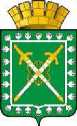 АДМИНИСТРАЦИЯ ГОРОДСКОГО ОКРУГА «ГОРОД ЛЕСНОЙ»П О С Т А Н О В Л Е Н И Е№ 1516г. ЛеснойО внесении изменений в муниципальную программу городского округа«Город Лесной» «Развитие малого и среднего предпринимательства
в городском округе «Город Лесной» до 2018 года»В целях реализации на территории городского округа «Город Лесной» Федерального закона от 06 октября 2003 года № 131-ФЗ «Об общих принципах организации местного самоуправления в Российской Федерации», Федерального закона от 24 июля 2007 года № 209-ФЗ «О развитии малого и среднего предпринимательства в Российской Федерации», в соответствии с постановлением Правительства Свердловской области от 17.11.2014 № 1002-ПП «Об утверждении государственной программы Свердловской области «Повышение инвестиционной привлекательности Свердловской области до 2024 года», постановлением Правительства Свердловской области от 23.03.2017 № 165-ПП «Об утверждении распределения субсидий из областного бюджета местным бюджетам, предоставление которых предусмотрено подпрограммой 2 «Импульс для предпринимательства» государственной программы Свердловской области «Повышение инвестиционной привлекательности Свердловской области до 2024 года», между муниципальными образованиями, расположенными на территории Свердловской области, в 2017 году на развитие системы поддержки малого и среднего предпринимательства на территориях муниципальных образований, расположенных в Свердловской области», решением Думы городского округа «Город Лесной» от 21.12.2016 № 505 «О бюджете городского округа «Город Лесной» на 2017 год и плановый период 2018 и 2019 годов» (с изменениями от 22.03.2017 № 533, от№ 535, от 21.06.2017 № 561, от 21.06.2017 № 562, от 16.08.2017 № 575, от№ 580, от 25.10.2017 № 18), постановлением администрации городского округа «Город Лесной» от 20.05.2014 № 918 «Об утверждении Порядка формирования и реализации муниципальных программ городского округа «Город Лесной» (с изменениями от 26.02.2015 № 317, от 16.07.2015 № 1407),ПОСТАНОВЛЯЮ:Внести следующие изменения в муниципальную программу городского округа «Город Лесной» «Развитие малого и среднего предпринимательства в городском округе «Город Лесной» до 2018 года», утвержденную постановлением администрации городского округа «Город Лесной» от 29.08.2014 № 1661 (с изменениями от 08.10.2014 № 1991, от 27.07.2015 № 1458, от 03.03.2016 № 308, от 25.10.2016 № 1441, от 19.04.2017 № 507) (далее - Программа):1.1. Строку «Объем финансирования муниципальной программы по годам реализации, тыс. рублей» паспорта Программы изложить в следующей редакции:1.2. В разделе 3.	«ПЛАН МЕРОПРИЯТИИ МУНИЦИПАЛЬНОЙПРОГРАММЫ» мероприятие 3 «Мероприятия, реализуемые путем предоставлениясубсидии некоммерческой	организации - Фонду «Центр развитияпредпринимательства городского округа «Город Лесной» в 2016-2018 годах» изложить в следующей редакции:«3. Мероприятия, реализуемые путем предоставления субсидии некоммерческой организации - Фонду «Центр развития предпринимательства городского округа «Город Лесной» в 2016-2018 годах:Обеспечение деятельности некоммерческой организации - Фонда «Центр развития предпринимательства городского округа «Город Лесной» для реализации следующих мероприятий: Формирование базы данных	инвестиционно-привлекательных	площадок,расположенных на территории городского округа «Город Лесной» (далее - База данных инвестплощадок) с 2017 года на условиях софинансирования из средств местного и областного бюджета.Под инвестиционными площадками понимаются предлагаемые для реализации инвестиционных проектов свободные (неиспользуемые) земельные участки или здания, сооружения (далее - объекты, инвестиционные площадки), обеспеченные полным, частичным объемом необходимой инфраструктуры (газ, водоснабжение, электроэнергия, очистные сооружения и иное), землеустроительной документацией либо без таковых.Блок-схема работы по формированию Базы данных инвестплощадок приведена в приложении № 5 к муниципальной программе.База данных инвестплощадок включает в себя сбор информации об объекте путем проведения следующих процедур:Исследование свободных объектов:При поступлении информации о свободном объекте (в письменной, либо устной форме) или обнаружении свободного объекта информация о данном объекте фиксируется в день её получения путем внесения соответствующих сведений в графу 1 Базы данных инвестплощадок по форме согласно приложению № 6 к программе.Подготовка запросов по объектам:Фонд в течение 2 рабочих дней готовит запрос в администрацию городского округа «Город Лесной», в котором запрашивает информацию по виду объекта по форме согласно приложению № 7 к программе.По земельному участку запрашивается следующая информация:площадь участка;вид собственности земельного участка (муниципальная, собственность Свердловской области, Российской Федерации, частная собственность или собственность на земельный участок не разграничена); категория земель (земли населенных пунктов, земли сельскохозяйственного назначения, особо охраняемые территории, земли промышленности, энергетики, транспорта и прочие);наличие межевого дела земельного участка;кадастровый номер;характеристики инфраструктуры земельного участка по видам и расстоянию от границ до точки подключения или присоединения (газ, тепло-, электро-, водоснабжение и водоотведение), а также доступности к подведению;наличие строений и сооружений.По помещению, в том числе, если помещение расположено на земельном участке, запрашивается следующая информация: площадь помещения, этажность (высота этажа), строительный материал, состояние (степень износа);вид собственности;наименование здания/сооружения (жилые дома, гаражи и прочее);возможность расширения.В случае получения ответа от администрации городского округа «Г ород Лесной» на запрос о нахождении объекта в собственности Свердловской области, Фонд в течение двух рабочих дней готовит аналогичный запрос в Министерство по управлению государственным имуществом Свердловской области.Сбор и обобщение информации по объектам:При получении информации по интересуемым объектам Фонд обобщает ее в Базе данных инвестплощадок.Вся поступившая информация по объекту заносится в соответствующие графы Базы данных инвестплощадок, не позднее двух рабочих дней, со дня поступления.В случае отсутствия какой-либо информации по объекту или спорных моментов по объекту, Фонд не позднее двух рабочих дней готовит дополнительные уточняющие запросы в органы власти или иные органы.Формирование Базы данных инвестплощадок, включающей в себя описание объекта с указанием его индивидуальных особенностей и характеристик, привлекательных для инвестирования:Ведение Базы данных инвестплощадок осуществляется на магнитных или бумажных носителях и означает занесение в Базу данных инвестплощадок объектов, обновление данных об объектах, при изменении характеристик объектов и их исключение из указанной Базы при передаче объекта инвестору.Результатом выполнения работы по формированию Базы данных инвестплощадок является полный состав информации об объекте, занесенный в Базу данных инвестплощадок, а также своевременное внесение изменений в характеристики объекта и исключение объекта из Базы данных инвестплощадок.Состав информации об объекте является полным в случае заполнения всех граф Базы данных инвестплощадок.База данных инвестплощадок подлежит размещению на сайте инфраструктуры поддержки предпринимательства городского округа «Город Лесной» (www.crp-lesnoy.ru).Индивидуальным показателем результативности использования субсидии в рамках реализации данного мероприятия является полная информация об объекте (земельном участке, помещении), занесенная в Базу данных инвестплощадок. Внесение в базу данных информации о не менее 21 объекте ежегодно.Разработка бизнес-планов актуальных для создания бизнеса на территории городского округа «Город Лесной» с 2017 года на условиях софинансирования из средств местного и областного бюджета включает в себя:сбор аналитических материалов о состоянии и размещении СМСП по отраслям на территории городского округа «Город Лесной»;предоставление и рассмотрение аналитических материалов на заседаниях Совета по развитию малого и среднего предпринимательства;непосредственная разработка бизнес-планов;сопоставление и анализ бизнес-планов и объектов, занесенных в Базу данных инвестплощадок.Индивидуальным показателем результативности использования субсидии в рамках реализации данного мероприятия является разработка не менее 9 бизнес-планов ежегодно.Проведение мероприятий, направленных на продвижение территории городского округа «Город Лесной» (привлечение инвесторов на территорию городского округа «Город Лесной») с 2017 года на условиях софинансирования из средств местного и областного бюджета включает в себя:организацию и проведение встреч с лицами, заинтересованными в информации об инвестплощадках на территории городского округа «Г ород Лесной» и (или) бизнес-планах;участие в форумных мероприятиях Свердловской области и других муниципальных образований;подготовка информации о базе данных инвестплощадок и перечне бизнес-планов для размещения в средствах массовой информации, в том числе в средствах массовой информации близлежащих территорий, буклетах, стендах.Индивидуальным показателем результативности использования субсидии в рамках реализации данного мероприятия является реализация не менее 5 бизнес-планов (подписание инвестиционного соглашения) ежегодно.Проведение мероприятий, направленных на развитие молодежного предпринимательства - «Школа бизнеса» с 2017 года на условиях софинансирования из средств местного и областного бюджета включает в себя: ознакомление целевой аудитории (молодые люди школьного возраста, студенты) с проектом «Школа бизнеса» путем проведения встреч в образовательных учреждениях, распространения афиш, публикаций в социальных сетях; обеспечение процесса эффективного обмена информацией в рамках блока образовательных мероприятий и бизнес-экскурсий на действующие предприятия;содействие в подготовке бизнес-планов и организация конкурса оформленных проектов;формирование призового фонда победителям конкурса «Лучший молодежный проект», «Лучший школьный проект»;содействие в реализации проектов.Индивидуальным показателем результативности использования субсидии в рамках реализации данного мероприятия является:привлечение ежегодно не менее 35 человек к участию в программе «Школа бизнеса» из числа школьников и студентов; количество школьников и студентов, из числа участников программы «Школа бизнеса», защитивших бизнес-планы не менее 5, ежегодно. Оказание информационной поддержки СМСП с 2017 года на условиях софинансирования из средств местного и областного бюджета:Обеспечение функционирования информационного ресурса (www.crp-lesnoy.ru), содержащего полный объем информации, необходимой для развития малого и среднего предпринимательства. Размещение на сайте следующей информации:о реализации муниципальной программы развития СМСП;о количестве СМСП и об их классификации по видам деятельности;о числе замещенных рабочих мест в СМСП в соответствии с их классификацией по видам деятельности; об обороте товаров (работ, услуг), производимых СМСП, в соответствии с их классификацией по видам экономической деятельности;о финансово-экономическом состоянии СМСП; об организациях, образующих инфраструктуру поддержки СМСП, условиях и порядке оказания такими организациями поддержки СМСП;об объявленных конкурсах на оказание финансовой поддержки СМСП и организациям, образующим инфраструктуру поддержки СМСП;иной необходимой для развития СМСП (экономической, правовой, статистической, производственно-технологической информацией, информацией в области маркетинга).Содержание, развитие и поддержание в актуальном состоянии сайта осуществляется Фондом. Актуализация сайта проводится не реже 1 раза в месяц.Предоставление информации СМСП посредством интернет-рассылок. Рассылка материалов осуществляется не реже 2 раз в месяц.Пропаганда и популяризация предпринимательской деятельности с 2017 года на условиях софинансирования из средств местного и областного бюджета:организация и проведение семинаров, в рамках которых проводится информирование субъектов малого и среднего предпринимательства об изменениях в законодательстве, бухгалтерии, о формах государственной и муниципальной поддержки и по иным вопросам ведения хозяйственной деятельности. Привлечение к участию в семинарах не менее 85 СМСП ежегодно;организация и проведение ежегодного конкурса «Предприниматель года» по различным номинациям, как пропаганды предпринимательской деятельности. Привлечение к участию в конкурсе не менее 16 СМСП ежегодно;организация и проведение праздничных мероприятий, посвященных Дню российского предпринимательства, а именно не менее 1 мероприятия ежегодно с числом участников не менее 37;организация участия городских предприятий в международной выставке «Иннопром». Число участников не менее 3, ежегодно;организация и проведение образовательных семинаров для СМСП, в том числе для представителей СМСП с выдачей сертификатов. Число участников образовательных семинаров не менее 30 ежегодно, в том числе не менее 30 представителей СМСП;организация и проведение конкурсов профессионального мастерства из числа сотрудников организаций МСП. Число участников конкурсов не менее 15 ежегодно, в том числе не менее 15 представителей СМСП;организация и проведение выставки достижений предпринимательства в качестве поддержки СМСП в установлении деловых контактов, продвижении товаров (работ, услуг). Привлечение к участию в выставке ежегодно не менее 9 СМСП.Предоставление бесплатных консультационных услуг начинающим и действующим СМСП, а также гражданам, желающим открыть собственное дело. Консультационная поддержка будет осуществляться в рамках Соглашения между Фондом и Свердловским областным фондом поддержки предпринимательства.Организация обучения начинающих и действующих предпринимателей по развитию предпринимательской грамотности и предпринимательских компетенций в рамках областной программы «Начни своё дело». Поддержка в обучении будет осуществляться в рамках мероприятий, реализуемых на территории Свердловской области Свердловским областным фондом поддержки предпринимательства.Организация и обеспечение процесса предоставления микрозаймов для СМСП. Предоставление микрозаймов будет осуществляться в рамках Соглашения между Фондом и Свердловским областным фондом поддержки предпринимательства. Предоставление арендных, бухгалтерских, офисных услуг, услуг по передаче отчетности СМСП в контролирующие органы и внебюджетные фонды в электронном виде через программу «Контур Экстерн» и на бумажных носителях.3.2. Предоставление грантов начинающим субъектам малого предпринимательства за счет средств межбюджетных трансфертов на социально-экономическое и инфраструктурное развитие. Предоставление не менее 10 грантов для начинающих СМП в 2016 году, и не менее 9 грантов в 2017 году.Гранты предоставляются в соответствии с положением о предоставлении грантов (субсидий) начинающим субъектам малого предпринимательства, разрабатываемым Фондом по согласованию с администрацией городского округа «Город Лесной».Информирование СМП о возможности, условиях и порядке предоставления грантов осуществляется Фондом путем размещения информации на официальном сайте городского округа «Город Лесной» (www.gorodlesnoy.ru), на сайте Фонда (www.crp-lesnov.ru), в газете «Вестник», а также иными способами (в случае необходимости).Организация и обеспечение процесса предоставления грантов начинающим субъектам малого предпринимательства осуществляется Фондом.Сведения о СМП - получателях финансовой поддержки в виде грантов, подлежат включению в реестр субъектов малого и среднего предпринимательства - получателей поддержки, предоставленной Фондом. Фонд осуществляет ведение и размещение на официальном сайте Фонда реестра субъектов малого и среднего предпринимательства - получателей поддержки, предоставленной Фондом.».Приложение № 2 к Программе «План мероприятий по выполнению муниципальной программы «Развитие субъектов малого и среднего предпринимательства в городском округе «Город Лесной» до 2018 года» изложить в новой редакции (приложение № 1).Приложение № 1 к Программе «Цели и задачи, целевые показатели муниципальной программы «Развитие субъектов малого и среднего предпринимательства в городском округе «Город Лесной» до 2018 года» изложить в новой редакции (приложение № 2).Постановление опубликовать в печатном средстве массовой информации «Вестник-официальный» и разместить на официальном сайте администрации городского округа «Город Лесной».Контроль исполнения постановления возложить на заместителя главы администрации городского округа «Город Лесной» по финансам и бюджетной политике - начальника муниципального казенного учреждения «Управление по финансам и бюджетной политике администрации городского округа «Город Лесной» И.Н. Трапезникову.Глава городского округа «Город Лесной»Приложение № 1к постановлению администрации городского округа «Г ород Лесной»ПЛАНМЕРОПРИЯТИЙ ПО ВЫПОЛНЕНИЮ МУНИЦИПАЛЬНОЙ ПРОГРАММЫ
«РАЗВИТИЕ СУБЪЕКТОВ МАЛОГО И СРЕДНЕГО ПРЕДПРИНИМАТЕЛЬСТВА
В ГОРОДСКОМ ОКРУГЕ «ГОРОД ЛЕСНОЙ» ДО 2018 ГОДА»Приложение № 2к постановлению администрации городского округа «Г ород Лесной»от 28.11.2017 № 1516ЦЕЛИ, ЗАДАЧИ ИЦЕЛЕВЫЕ ПОКАЗАТЕЛИ РЕАЛИЗАЦИИ МУНИЦИПАЛЬНОЙ ПРОГРАММЫ
«РАЗВИТИЕ СУБЪЕКТОВ МАЛОГО И СРЕДНЕГО ПРЕДПРИНИМАТЕЛЬСТВА
В ГОРОДСКОМ ОКРУГЕ «ГОРОД ЛЕСНОЙ» ДО 2018 ГОДА»ВСЕГО: 18 350,7 тыс. рублей, в том числе:год - 2 581,1 тыс. рублей;год - 7 348,3 тыс. рублей;год - 3 942,4 тыс. рублей;год - 4 478,9 тыс. рублей.Из них:областной бюджет: 11 945,2 тыс. рублей (в том числе за счет межбюджетного трансферта бюджетам городских округов, на территории которых расположены организации, осуществляющие деятельность в сфере использования атомной энергии, на социальноэкономическое и инфраструктурное развитие - 5 821,9 тыс. рублей),в том числе:Объем финансирования муниципальной программы по годам реализации, тыс. рублейгод - 1 034,3 тыс. рублей,год - 5 821,9 тыс. рублей (в том числе за счет межбюджетного трансферта бюджетам городских округов, на территории которых расположены организации, осуществляющие деятельность в сфере использования атомной энергии, на социальноэкономическое и инфраструктурное развитие - 5 821,9 тыс. рублей),год - 2 336,4 тыс. рублей;год - 2 752,6 тыс. рублей;местный бюджет: 5 488,5 тыс. рублей, в том числе:год - 1 399,8 тыс. рублей,год - 1 356,4 тыс. рублей,год - 1 356,0 тыс. рублей,год - 1 376,3 тыс. рублей;внебюджетные источники: 917,0 тыс. рублей, в том числе:год - 147,0 тыс. рублей,год - 170,0 тыс. рублей,год - 250,0 тыс. рублей,год - 350,0 тыс. рублей.№строкиНаименование мероприятия/ источники расходов на финансированиеОбъем расходов на выполнение мероприятий за счет всех источников ресурсного обеспечения, тыс. рублейОбъем расходов на выполнение мероприятий за счет всех источников ресурсного обеспечения, тыс. рублейОбъем расходов на выполнение мероприятий за счет всех источников ресурсного обеспечения, тыс. рублейОбъем расходов на выполнение мероприятий за счет всех источников ресурсного обеспечения, тыс. рублейИсполнителиНомерстрокицелевыхпоказателей,надостижениекоторыхнаправленымероприятия№строкиНаименование мероприятия/ источники расходов на финансированиевсего2015 год2016 год2017 год2018 годИсполнителиНомерстрокицелевыхпоказателей,надостижениекоторыхнаправленымероприятия1234567891ВСЕГО ПО МУНИЦИПАЛЬНОЙ ПРОГРАММЕ, В ТОМ ЧИСЛЕ:18 350,72 581,17 348,33 942,44 478,9хх2местный бюджет5 488,51 399,81 356,41 356,01 376,3хх3областной бюджет, в том числе11 945,21 034,35 821,92 336,42 752,6хх4за счет межбюджетного трансферта бюджетам городских округов, на территории которых расположены организации, осуществляющие деятельность в сфере использования атомной энергии, на социально-экономическое и инфраструктурное развитие5 821,905 821,900хх5внебюджетные источники917,0147,0170,0250,0350,0хх6Капитальные вложенияххххххх7местный бюджетххххххх8областной бюджетххххххх1234567899внебюджетные источникиххххххх10Научно-исследовательские и опытноконструкторские работыххххххх11местный бюджетххххххх12областной бюджетххххххх13внебюджетные источникиххххххх14Прочие нужды18 350,72 581,17 348,33 942,44 478,9хх15местный бюджет5 488,51 399,81 356,41 356,01 376,3хх16областной бюджет, в том числе11 945,21 034,35 821,92 336,42 752,6хх17за счет межбюджетного трансферта бюджетам городских округов, на территории которых расположены организации, осуществляющие деятельность в сфере использования атомной энергии, на социально-экономическое и инфраструктурное развитие5 821,905 821,90018внебюджетные источники917,0147,0170,0250,0350,0хх19Мероприятие 1. МЕРОПРИЯТИЯ, РЕАЛИЗУЕМЫЕ ПУТЕМ ПРЕДОСТАВЛЕНИЯ СУБСИДИИ НЕКОММЕРЧЕСКОЙ ОРГАНИЗАЦИИ - ФОНДУ «ЦЕНТР РАЗВИТИЯ ПРЕДПРИНИМАТЕЛЬСТВА ГОРОДСКОГО ОКРУГА «ГОРОД ЛЕСНОЙ» В 2015 ГОДУ, ВСЕГО, из них2 581,12 581,1хххФонд3,4,620местный бюджет1 399,81 399,8хххх3,4,621областной бюджет1 034,31 034,3хххх3,4,622внебюджетные источники147,0147,0хххх3,4,623в том числе:в том числе:в том числе:в том числе:в том числе:в том числе:в том числе:3,4,624Обеспечение деятельности Фонда в целях устойчивого развития организации и реализации за счет субсидии следующих мероприятий по поддержке СМСП:Консультационная поддержка СМСП;Поддержка СМСП в сфере2 094,22 094,2хххФонд3,4,6123456789образования;Информационная поддержка СМСП;Поддержка СМСП в установлении деловых контактов, продвижении товаров (работ, услуг); всего, из них:25местный бюджет1 119,81 119,8ххххх26областной бюджет827,4827,4ххххх27внебюджетные источники147,0147,0ххххх281.5. Финансовая поддержка СМСП - предоставление субсидий СМСП на компенсацию части расходов на участие в городских выставках и ярмарках, проходящих на территории городского округа «Город Лесной» и на территории городов Свердловской области. А так же на участие в региональных и международных выставках, проходящих на территории Свердловской области, всего, из них:486,9486,9хххФонд3,4,629местный бюджет280,0280,0ххххх30областной бюджет206,9206,9ххххх31Мероприятие 2. ИМУЩЕСТВЕННАЯ ПОДДЕРЖКА СМСП, ВСЕГО:00000МКУ«КУИ»3,4,532Мероприятие 3. МЕРОПРИЯТИЯ, РЕАЛИЗУЕМЫЕ ПУТЕМ ПРЕДОСТАВЛЕНИЯ СУБСИДИИ НЕКОММЕРЧЕСКОЙ ОРГАНИЗАЦИИ - ФОНДУ «ЦЕНТР РАЗВИТИЯ ПРЕДПРИНИМАТЕЛЬСТВА ГОРОДСКОГО ОКРУГА «ГОРОД ЛЕСНОЙ» В 2016-2018 ГОДАХ, ВСЕГО, из них:15 769,6х7 348,33 942,44 478,9Фонд3,4,5,633местный бюджет4 088,7х1 356,41 356,01 376,3хх34областной бюджет, том числе10 910,9х5 821,92 336,42 752,6хх12345678935за счет межбюджетного трансферта бюджетам городских округов, на территории которых расположены организации, осуществляющие деятельность в сфере использования атомной энергии, на социально-экономическое и инфраструктурное развитие5 821,905 821,900хх36внебюджетные источники770,0х170,0250,0350,0хх373.1. ОБЕСПЕЧЕНИЕ ДЕЯТЕЛЬНОСТИ НЕКОММЕРЧЕСКОЙ ОРГАНИЗАЦИИ - ФОНДА «ЦЕНТР РАЗВИТИЯ ПРЕДПРИНИМАТЕЛЬСТВА ГОРОДСКОГО ОКРУГА «ГОРОД ЛЕСНОЙ» ДЛЯ РЕАЛИЗАЦИИ СЛЕДУЮЩИХ МЕРОПРИЯТИЙ, ВСЕГО, из них:9 947,7х1 526,43 942,44 478,9Фонд3,4,5,638местный бюджет4 088,7х1 356,41 356,01 376,3хх39областной бюджет5 089,0х02 336,42 752,6хх40внебюджетные источники770,0х170,0250,0350,0хх413.2. ПРЕДОСТАВЛЕНИЕ ГРАНТОВ СУБЪЕКТАМ МАЛОГО ПРЕДПРИНИМАТЕЛЬСТВА ГОРОДСКОГО ОКРУГА «ГОРОД ЛЕСНОЙ», ВСЕГО, из них:5 821,9х5 821,900Фонд3,4,5,642областной бюджет, в том числе5 821,9х5 821,900хх43за счет межбюджетного трансферта бюджетам городских округов, на территории которых расположены организации, осуществляющие деятельность в сфере использования атомной энергии, на социально-экономическое и инфраструктурное развитие5 821,9х5 821,900хх123456781Цель: Развитие малого и среднего предпринимательства на территории городского округа «Город Лесной»Цель: Развитие малого и среднего предпринимательства на территории городского округа «Город Лесной»Цель: Развитие малого и среднего предпринимательства на территории городского округа «Город Лесной»Цель: Развитие малого и среднего предпринимательства на территории городского округа «Город Лесной»Цель: Развитие малого и среднего предпринимательства на территории городского округа «Город Лесной»Цель: Развитие малого и среднего предпринимательства на территории городского округа «Город Лесной»Цель: Развитие малого и среднего предпринимательства на территории городского округа «Город Лесной»2Задачи: Совершенствование механизмов поддержки субъектов малого и среднего предпринимательства, развитие организаций инфраструктуры поддержки субъектов малого и среднего предпринимательства в городском округе «Город Лесной»Задачи: Совершенствование механизмов поддержки субъектов малого и среднего предпринимательства, развитие организаций инфраструктуры поддержки субъектов малого и среднего предпринимательства в городском округе «Город Лесной»Задачи: Совершенствование механизмов поддержки субъектов малого и среднего предпринимательства, развитие организаций инфраструктуры поддержки субъектов малого и среднего предпринимательства в городском округе «Город Лесной»Задачи: Совершенствование механизмов поддержки субъектов малого и среднего предпринимательства, развитие организаций инфраструктуры поддержки субъектов малого и среднего предпринимательства в городском округе «Город Лесной»Задачи: Совершенствование механизмов поддержки субъектов малого и среднего предпринимательства, развитие организаций инфраструктуры поддержки субъектов малого и среднего предпринимательства в городском округе «Город Лесной»Задачи: Совершенствование механизмов поддержки субъектов малого и среднего предпринимательства, развитие организаций инфраструктуры поддержки субъектов малого и среднего предпринимательства в городском округе «Город Лесной»Задачи: Совершенствование механизмов поддержки субъектов малого и среднего предпринимательства, развитие организаций инфраструктуры поддержки субъектов малого и среднего предпринимательства в городском округе «Город Лесной»3ЦЕЛЕВОЙ ПОКАЗАТЕЛЬ 1.Число субъектов малого и среднего предпринимательства в расчете на 10 тыс. человек населенияединиц346,7349,9272.2276.0Указ Президента Российской Федерации от 28 апреля 2008 года № 607 «Об оценке эффективности деятельности органов местного самоуправления городских округов и муниципальных районов»4ЦЕЛЕВОЙ ПОКАЗАТЕЛЬ 2.Доля среднесписочной численности работников (без внешних совместителей) малых и средних предприятий в среднесписочной численности работников (без внешних совместителей) всех предприятий и организаций%21,422,321.722.0Указ Президента Российской Федерации от 28 апреля 2008 года № 607 «Об оценке эффективности деятельности органов местного самоуправления городских округов и муниципальных районов»123456785ЦЕЛЕВОЙ ПОКАЗАТЕЛЬ 3.Оборот продукции (услуг), производимой малыми предприятиями, в том числе микропредприятиями, и индивидуальными предпринимателямимлн.рублей5 998,76 310,67 098.87 427.3Указ Президента Российской Федерации от 21 августа 2012 года № 1199 «Об оценке эффективности деятельности органов исполнительной власти субъектов Российской Федерации»6ЦЕЛЕВОЙ ПОКАЗАТЕЛЬ 4. Количество субъектов малого и среднего предпринимательства, получивших поддержку на территории городского округаединиц253145150160Постановление Правительства Свердловской области от 17.11.2014 № 1002-ПП «Об утверждении государственной программы Свердловской области «Повышение инвестиционной привлекательности Свердловской области до 2024 года»